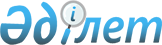 О Правилах содержания животных, выгула собак и кошек в населенных пунктах района имени Габита Мусрепова
					
			Утративший силу
			
			
		
					Решение маслихата района Габита Мусрепова Северо-Казахстанской области от 31 марта 2010 года N 17-3. Зарегистрировано Управлением юстиции района Габита Мусрепова Северо-Казахстанской области 6 мая 2010 года N 13-5-113. Утратило силу - решением маслихата района имени Габита Мусрепова Северо-Казахстанской области от 30 мая 2012 года N 4-10

      Сноска. Утратило силу - решением маслихата района имени Габита Мусрепова Северо-Казахстанской области от 30.05.2012 N 4-10      В соответствии с пунктом 2 статьи 3 Кодекса Республики Казахстан «Об административных правонарушениях» от 30 января 2001 года № 155, пунктом 1 статьи 6 Закона Республики Казахстан «О местном государственном управлении и самоуправлении в Республике Казахстан» от 23 января 2001 года № 148, районный маслихат РЕШИЛ:



      1. Утвердить Правила содержания животных, выгула собак и кошек в населенных пунктах района имени Габита Мусрепова (прилагаются).



      2. Настоящее решение вводится в действие по истечении десяти календарных дней со дня их первого официального опубликования.      Председатель XVII сессии                         Секретарь             районного маслихата                        районного маслихата

      И. Гроот                                       Б.Искакова      СОГЛАСОВАНО:       ГУ «Отдел ветеринарии

      района имени Габита Мусрепова»                К. Жазитов      5 апреля 2010 года

Утверждены

решением районного маслихата

от 31 марта 2010 года № 17-3 Правила

содержания животных, выгула собак и кошек в населенных пунктах района имени Габита Мусрепова 

1. Общие положения      1. Настоящие правила содержания животных, выгула собак и кошек в районе имени Габита Мусрепова (далее - Правила) разработаны в соответствии с Кодексом Республики Казахстан "Об административных правонарушениях" от 30 января 2001 года № 155, Законом Республики Казахстан "О местном государственном управлении и самоуправлении      в Республике Казахстан" от 23 января 2001 года № 148, Законом Республики Казахстан "О ветеринарии" от 10 июля 2002 года № 339.

      2. В настоящих Правилах используются следующие понятия:

      1) животные - сельскохозяйственные, домашние, млекопитающие, птицы, пчелы, рыбы, земноводные, другие представители животного мира;

      2) безнадзорные животные - животные, имеющие собственника и временно выбывшие из его владения (попечения), не имеющие собственника либо собственник которых неизвестен, а также домашние животные, от права собственности, на которых собственник отказался;

      3) ветеринарные документы - ветеринарно-санитарное заключение, ветеринарный сертификат, выдаваемые государственным ветеринарно-санитарным инспектором района на объекты государственного ветеринарно-санитарного контроля; ветеринарная справка, выдаваемая ветеринарным врачом подразделения местного исполнительного органа города районного значения, поселка, аула (села), аульного (сельского) округа, осуществляющего деятельность в области ветеринарии, на животное, об эпизоотической ситуации на территории соответствующей административно-территориальной единицы в порядке, установленном уполномоченным органом;

      4) ветеринарные мероприятия - комплекс противоэпизоотических, ветеринарно-санитарных процедур, направленных на предотвращение возникновения, распространения или ликвидацию болезней животных, включая их профилактику, лечение или диагностику; обезвреживание (обеззараживание), изъятие и уничтожение животных, зараженных особо опасными болезнями, представляющими опасность для здоровья животных и человека; повышение продуктивности животных; обеспечение безопасности продукции и сырья животного происхождения, кормов и кормовых добавок, включая процедуры идентификации, в целях защиты здоровья животных и человека от заразных болезней, в том числе общих для животных и человека;

      5) ветеринарный паспорт - документ установленной уполномоченным органом формы, в котором указываются: владелец, вид, пол, масть, возраст животного, сроки и характер проведенных ветеринарных обработок в целях учета животных и ветеринарных мероприятий;

      6) ветеринарные (ветеринарно-санитарные) правила - нормативный правовой акт, определяющий порядок проведения ветеринарных мероприятий на основе ветеринарных нормативов, утверждаемый уполномоченным органом, являющийся обязательным для исполнения физическими и юридическими лицами;

      7) ветеринарно-санитарная экспертиза - проверка соответствия продукции и сырья животного происхождения, кормов и кормовых добавок ветеринарным нормативам комплексом органолептических, биохимических, микробиологических, паразитологических, токсикологических и радиологических исследований в порядке, установленном уполномоченным органом;

      8) владелец животного - физическое или юридическое лицо, которое имеет в собственности или ином владении животное;

      9) выгул собак и кошек - пребывание животных вне помещения, являющегося собственностью владельца либо арендуемого владельцем у другого лица, а также пребывание собак и кошек на специально отведенных территориях;

      10) общественные места - места, где находится значительное скопление людей или такое скопление людей возможно, в том числе улицы, скверы, парки и иные места отдыха граждан, пляжи, стадионы, места, где осуществляются зрелищные мероприятия;

      11) содержание животных - действия, совершаемые владельцами животных для сохранения жизни животных, их физического здоровья, получения полноценного потомства при соблюдении ветеринарно-санитарных норм, а также для обеспечения общественного порядка и безопасности граждан и представителей животного мира;

      12) продукция животного происхождения - мясо и мясопродукты, молоко и молокопродукты, рыба и рыбопродукты, яйцо и яйцепродукты, а также продукция пчеловодства;

      13) сырье животного происхождения - шкура, шерсть, волос, щетина, пушнина, пух, перо, эндокринные железы, внутренности, кровь, кости, рога, копыта, другая продукция, получаемые от животных, предназначенные на корм животным и (или) используемые в промышленности.

      3. Изъятие и уничтожение животных, продуктов и сырья животного происхождения, представляющих особую опасность для здоровья животных и человека, осуществляется в соответствии с законодательством Республики Казахстан.

      4. Действие настоящих Правил распространяется на всех владельцев животных, физических и юридических лиц в районе имени Габита Мусрепова, независимо от их форм собственности и ведомственной подчиненности, имеющих в собственности или ином владении животных. 

2. Порядок регистрации животных      5. Уполномоченным государственным органам по регистрации и учету животных, а также по обеспечению ведения компьютерной базы данных идентификации животных по району имени Габита Мусрепова является:

      Государственное учреждение «Отдел сельского хозяйства и ветеринарии района имени Габита Мусрепова Северо-Казахстанской области».

      Сноска. Пункт 5 с изменениями, внесенными решением маслихата района имени Габита Мусрепова от 6.05.2011 N 25-3

      6. Регистрация животных осуществляется путем их идентификации в целях проведения учета животных и контроля за осуществлением ветеринарных обработок по профилактике и диагностике болезней животных. Идентификация животных осуществляется в соответствии с действующим законодательством Республики Казахстан и международными стандартами.

      7. Зарегистрированному животному оформляется ветеринарный паспорт и присваивается идентификационный номер, которые сохраняются на протяжении всей его жизни.

      8. При регистрации и перерегистрации животных владельцы представляют следующие данные:

      документ, удостоверяющий личность владельца;

      адрес местожительства, телефон;

      сведения о животных (порода, пол, кличка, возраст, дата рождения, масть, окрас, особые признаки или описание животного, метод идентификации).

      9. Вновь приобретенному животному производится регистрация. Продажа или передача животного новому владельцу осуществляется с одновременной передачей ветеринарного паспорта.

      10. При гибели животного ветеринарный паспорт сдается в уполномоченный государственный орган, в котором ранее было зарегистрировано животное.

      11. Регистрационный орган информируется о выбытии (продажа, пропажа, убой, падеж, гибель, передача другому лицу) животного для снятия его с учета или перерегистрации.

      12. Процедура регистрации и идентификации животных осуществляются за счет владельцев животных. 

3. Содержание, выгул и выпас животных      13. Любое животное является собственностью владельца и как всякая собственность охраняется законом.

      14. Животное может быть изъято у владельца по решению суда или в ином порядке в случаях предусмотренных действующим законодательством.

      15. Владелец животного:

      1) приобретает и отчуждает животное в соответствии с законодательством Республики Казахстан;

      2) получает необходимую информацию о порядке содержания, разведения животных в обществах владельцев животных, ветеринарных организациях;

      3) обеспечивает идентификацию животного, создает необходимые условия ветеринарным специалистам для проведения обязательных ветеринарных мероприятий, выполняет указания специалистов государственной ветеринарной службы при проведении необходимых ветеринарных мероприятий.

      4) при утере носителем индивидуального номера восстанавливает утерянный индивидуальной номер.

      5) осуществляет ветеринарные (вакцинация) и административно - хозяйственные мероприятия с соблюдением ветеринарных (ветеринарно-санитарных) правил, установленных законодательством Республики Казахстан в области ветеринарии, обеспечивающих предупреждение болезней животных;

      6) осуществляет своевременную профилактику и лечение животного от болезней, во всех случаях заболевания либо при подозрении на заболевание

      животного немедленно обращается в ветеринарные учреждения, неукоснительно соблюдает рекомендации специалиста по результатам обследования;

      7) осуществляет содержание, разведение и использование животных, рыб в аквариумах, пчел на пасеках в соответствии с ветеринарными (ветеринарно-санитарными) правилами и нормативами;

      8) обеспечивает поведение животного, которое не причиняло бы беспокойства и не представляло бы опасности окружающим, предотвращает причинение вреда животным здоровью граждан и их имуществу, имуществу юридических лиц;

      9) при нанесении укусов, травм животным человеку:

      доставляет пострадавшего человека в поликлинику для оказания первичной медицинской помощи;

      обеспечивает сохранность и наблюдение животного ветеринарными специалистами на исключение бешенства;

      10) извещает ветеринарных специалистов о случае внезапного падежа, одновременного заболевания нескольких животных или об их необычном поведении, до прибытия ветеринарных специалистов принимает меры к изолированному содержанию животных, подозреваемых в заболевании, и сохранению трупов павших животных, подозреваемых в заболевании;

      11) предоставляет специалистам ветеринарных учреждений по их обоснованному требованию животное для осуществления осмотра, диагностических исследований и проведения лечебно-профилактических обработок, прививок, вакцинации;

      12) производит убой сельскохозяйственных животных для реализации с предубойным ветеринарным осмотром и послеубойной ветеринарно-санитарной экспертизой туш и органов;

      13) проводит убой животных на специализированных площадках по убою животных после осмотра ветеринарным врачом;

      14) проводит захоронение (утилизирует) труп павшего животного в скотомогильнике (яме Беккаря) после осмотра ветеринарными специалистами;

      15) оказывает содействие ветеринарным специалистам в выполнении ими служебных обязанностей;

      16) при невозможности дальнейшего содержания передает животное другому владельцу, в приют для безнадзорных животных или сдает в ветеринарное учреждение;

      17) сопровождает животного к месту сбора для пастьбы и от места сбора до места содержания согласно установленных маршрутов прогона;

      18) соблюдает график выпаса скота.

      16. Выпас животных производится на отведенных для этого участках и после проведения необходимых ветеринарных мероприятии.

      17. Купание, а также водопой животных производится в отведенных для этого местах. 

4. Содержание собак и кошек      18. Допускается, при условии соблюдения санитарно-гигиенических, зоогигиенических требований:

      1) содержание кошек и собак в квартире многоквартирного жилого дома;

      2) содержание кошек и собак в домах индивидуального жилищного фонда, в здании и на прилегающей к нему территории;

      3) содержание собак-охранников на огороженной территории, исключающей побег животного, нападение на людей или других животных. При входе на территорию необходимо обеспечить предупреждающую табличку с изображением собаки и надписью: «Ит кузетеді! Охраняется собакой!»;

      19. Не допускается:

      1) организация приютов для собак и кошек в квартирах жилого фонда;

      2) содержание собак и кошек в местах общего пользования (коридоры, лестничные площадки, подвалы, чердаки, лоджии, балконы и другие подсобные помещения);

      3) содержание не вакцинированных собак и кошек;

      4) отлов, приобретение и разведение собак и кошек с целью использования их шкур и мяса для хранения, потребления, переработки и реализации.

      20. Собаки и кошки принадлежащие гражданам, предприятиям, учреждениям и организациям подлежат обязательным ветеринарным профилактическим обработкам против особо опасных инфекционных и инвазионных болезней.

      21. Кошки подлежат вакцинации против инфекционных заболеваний, общих для животных и людей, по эпизоотическим показаниям против микроспории, исследованию на гельминтозы.

      22. Если владельцем животного является юридическое лицо, то ему необходимо назначить лицо, ответственное за содержание животного. 

5. Порядок выгула собак      23. Допускается выгул собак в наморднике.

      24. Не допускается выгул собак:

      1) не прошедших обязательные ветеринарные профилактические обработки в соответствии с планом противоэпизоотических мероприятий;

      2) на детских дворовых и спортивных площадках, городских пляжах, территориях детских дошкольных и учебных заведений, лечебных учреждений, парках и в других общественных местах;

      3) в местах скопления народа и в местах проведения общественных мероприятий, за исключением служебных собак, выполняющих работу по спасению людей, а также по борьбе с преступностью и охране общественного порядка и собак-поводырей для людей со слабым зрением;

      4) собак без поводка, намордника и тары для сбора экскрементов животного.

      25. При переходе через улицы и вблизи магистралей владельцу собаки (лицу, осуществляющему выгул собаки) необходимо взять ее на короткий поводок во избежание дорожно-транспортных происшествий и гибели собаки на проезжей части. 

6. Порядок перевозки собак и кошек в общественном городском транспорте      26. Допускается перевозка собак и кошек в городском общественном транспорте при соблюдении следующих условий:

      1) собаки перевозятся на задних площадках в наморднике и на коротком поводке, при наличии тары для сбора экскрементов. Перевозка животного должна исключить беспокойство пассажиров;

      2) собаки декоративных пород и кошки перевозятся в специальных клетках (контейнеры для переноса), при наличии тары для сбора экскрементов животного.

      27. Не допускается перевозка в городском общественном транспорте больных собак и кошек.

      28. Перемещение (перевозка) животных допускается при наличии ветеринарного сертификата с отметками о состоянии их здоровья, проведенной профилактической обработки и ветеринарного паспорта установленной формы, выданных уполномоченным государственным органом.

      29. Перевозка животных на автомобильном, железнодорожном транспорте за пределы района имени Габита Мусрепова осуществляется в соответствии с Правилами перевозок животных на данных видах транспорта. 

7. Отлов безнадзорных собак и кошек      30. Собаки и кошки, находящиеся на улицах и иных общественных местах без сопровождающих лиц, кроме оставленных владельцами временно на привязи у магазинов, больниц и других общественных местах, подлежат отлову и уничтожению.

      Организация отлова и уничтожения безнадзорных собак и кошек организуется и производится в соответствии с действующим законодательством Республики Казахстан. 

8. Содержание сельскохозяйственных, домашних, диких, и экзотических животных, птиц и пчел      31. Содержание, разведение, выпас, перегон сельскохозяйственных животных осуществляется в соответствии с требованиями санитарных зон.

      32. Сельскохозяйственные животные, птицы содержатся в специальных помещениях, оборудованных в соответствии с действующими ветеринарно-санитарными нормами и с учетом экологической безопасности окружающей среды.

      33. В период перелета диких птиц через воздушное пространство населенного пункта владельцам птиц (всех видов) необходимо содержать птицу в закрытых помещениях, исключающих контакт с перелетными птицами, которые могут служить источником инфекционных болезней.

      34. Воздержаться от кормления птицы кормами, заготовленными в открытых водоемах без их предварительной подготовки, а также воздержаться от использования воды из открытых водоемов для поения домашних птиц.

      35. Помещения, в которых содержатся животные, с прилегающей территорией, необходимо содержать в соответствии с ветеринарно-санитарными и зоогигиеническими требованиями.

      36. Содержание животных, птиц в зооуголках детских дошкольных учреждений, школ и других организациях и учреждениях допускается по согласованию со всеми заинтересованными органами.

      37. Физические и юридические лица, занимающиеся пчеловодством, размещают пасеки в местах, где обеспечивается безопасность людей. Порядок безопасного размещения пасек определяется уполномоченным государственным органом в области ветеринарии. 

9. Ответственность владельцев животного

за нарушение настоящих Правил      38. Контроль за соблюдением настоящих Правил осуществляется органами государственного контроля и надзора в порядке установленном законодательством Республики Казахстан. При нарушении настоящих Правил виновные лица несут ответственность в соответствии с законодательством Республики Казахстан.
					© 2012. РГП на ПХВ «Институт законодательства и правовой информации Республики Казахстан» Министерства юстиции Республики Казахстан
				